							RD5S (09/2018)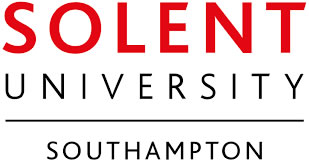 RESEARCH DEGREE: Application for Suspension of StudiesThis form should be used to apply for approval to suspend the studies of a research degree candidate.  This form must be word-processed and forwarded to Research, Innovation & Enterprise (via research.degree@solent.ac.uk), who will make arrangements for the application to be considered by the Chair/Deputy Chair of the Research Degrees Committee (Academic Handbook Section 2R refers). Note: This form is designed to be completed electronically and will expand as necessary. Do not regard the ‘white space’ provided as a constraint on the appropriate length of any comments made.PART A:	THE CANDIDATEPART B: 	SUSPENSION OF REGISTRATIONPART C:	SUPERVISORY TEAM RECOMMENDATIONPART D: RECOMMENDATION OF DOCTORAL HUB COORDINATOR15.	On consideration of the candidate’s reasons for the suspension, it is recommended that the registration period be suspended as shown above.PART E:	APPROVAL RESEARCH, INNOVATION & ENTERPRISESOLENT UNIVERSITYFOR OFFICE USE ONLYCREDIT DUE: Pro Rata 1.	Surname/Family Name:2.	First Name(s):3.	Student ID Number:4.      Hub:BSCDIMTESHW5.	Date of registration:5.	Date of registration:6.	Mode of Study:6.	Mode of Study:Full-Time Part-Time7.	Level of Award:7.	Level of Award:MPhilPhD8.	Expected end date:8.	Expected end date:9.	Maximum registration end date:9.	Maximum registration end date:10.	Collaborating establishment(s):10.	Collaborating establishment(s):10.	Collaborating establishment(s):10.	Collaborating establishment(s):10.	Collaborating establishment(s):10.	Collaborating establishment(s):11.	Period of suspension requested 11.	Period of suspension requested 11.	Period of suspension requested 11.	Period of suspension requested 11.	Period of suspension requested From:   To:12.	Reason for suspension (Please attach supporting evidence where applicable):12.	Reason for suspension (Please attach supporting evidence where applicable):13.	Dates of any previous periods of suspension (if applicable) 13.	Dates of any previous periods of suspension (if applicable) 13.	Dates of any previous periods of suspension (if applicable) 13.	Dates of any previous periods of suspension (if applicable) 13.	Dates of any previous periods of suspension (if applicable) From:   To:Signed by applicant:Signed by applicant:Print Name:Date:14.	We have considered the candidate’s reasons for the suspension, and we recommend that the registration period be suspended as shown above.Signed by DoS:Signed by DoS:Print Name:Date:Signed by Doctoral Hub Coordinator:
Signed by Doctoral Hub Coordinator:
Print Name:Date:Approved by Chair / Deputy Chair RDC:Approved by Chair / Deputy Chair RDC:Print Name:Date:ACTIONDATEBY WHOMACTIONDATEBY WHOMSUSPENDED ON QUERCUSSTUDENT FUNDING BODY NOTIFIEDSUSPENSION LETTER TO STUDENT and research.degree@solent.ac.ukINTERNATIONAL SUPPORT OFFICER NOTIFIED FOR OVERSEAS STUDENTS [NON EU/EEA]migrant T4 Reporting/Mail-In DatabaseHESA UPDATED% & AMOUNTDATE ACTIONEDBY WHOMSTUDENT 